     JÍDELNÍČEK                                          Týden od 6.2.-10.2.2023                                        AlergenyPondělí:              Přesnídávka                 Rohlík, mrkvová pomazánka, zelenina, čaj, voda                                   1,3,7	Oběd                            Brokolicová polévka, čaj, voda 			           Hrachová kaše s cibulkou, sázená vejce, chléb, ster.okurek                  1,3,7	Svačinka                      Skořicové lupínky s mlékem, ovoce, čaj                                                1,3,7 Úterý: 	Přesnídávka                Zasněžený chléb , zelenina, čaj, voda s pomerančem                              1,3,7	Oběd                           Kmínová polévka s kapáním, čaj, voda s pomerančem                                                                                            Bramborový guláš s kuřecím masem                                                      1,3,7            Svačinka                      Slaný loupák, zelenina, mléko, čaj                                                         1,3,7   Středa:	Přesnídávka	         Chléb, cizrnová pomazánka, zelenina, čaj, džus                                       1,3,7                    Oběd                          Norská rybí polévka, čaj, džus                                                                                                                 Těstoviny po korejsku                                                                             1,3,4,7                                               	Svačina		         Rohlík, povidla, ovoce, mléko, čaj                                                          1,3,7Čtvrtek: 	Přesnídávka              Grahamový rohlík, zeleninová pomazánka, zelenina, čaj, voda              1,3,7             Oběd		         Bramborová polévka s paprikami, čaj, voda                                                Zapečené špagety s krůtím masem                                                          1,3,7            Svačina                      Slunečnicová kostka, ovocný talíř, kakao, čaj                                         1,3,7Pátek:                                            	Přesnídávka               Toustový chléb, celerovo- mrkvová pomazánka, zelenina, čaj, voda     1,3,7,9             Oběd		         Mrkvová polévka s bulgurem, čaj, voda s citronem                                                                                             Kuře na paprice, houskový knedlík                                                        1,3,7 	Svačina		        Rohlík, kefírové mléko, ovoce, čaj, voda                                      1,3,7              Pitný režim zajištěn po celou dobu provozuOvoce nebo zelenina je podávána k jídlu každý den.Čísla u pokrmů označují druh alergenu. Seznam alergenu je vyvěšen vedle jídelníčku.	(O) – ovoce jen pro dospělé                                                                  DOBROU CHUŤ!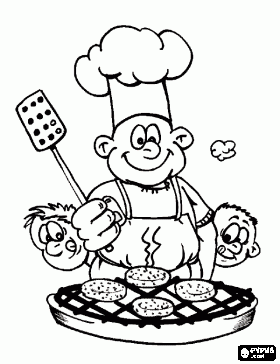   Monika Filáková	                                                                                                                Hana Tkadlecová                  (provozář)										   (kuchařka)